Консультация для педагогов Особенности гиперактивных детей. Принципы взаимодействия с гиперактивным ребенком. Памятка «Как реагировать на сложные ситуации возникающие с гиперактивным ребенком».2014-2015Ребёнок с  СДВГ        Трудно с такими детьми всем, но особенно родителям: не сидит на месте, рассеянный, невнимательный и беспокойный. Причин может быть много: тут и поражение ЦНС, эмоциональный стресс, переутомление, ярко выраженный темперамент. Нам, взрослым, трудно с таким ребёнком. Но еще труднее им самим справиться со своей двигательной активностью. Жизнь таких детей подтверждает, что они сталкиваются с 3 основными трудностями:Часть таких детей не принимают в свою компанию сверстники. Что может быть более обидным?Таким детям не легко дается учение.Особенно их затрудняет процесс обучения чтению и письму.      Ежедневные упражнения на развитие мозолистого тела, повышение стрессоустойчивости, синхронизации работы полушарий, улучшение мыслительной деятельности, упражнения и игры способствуют улучшению памяти и внимания, облегчают процесс чтения и письма. Упражнения необходимо проводить ежедневно в течение 15-20 минут в деньПамятка для воспитателей и родителей подвижных детей
1.  При подготовке ребенка к школе помните: "Мозг хорошо устроенный стоит больше, чем мозг хорошо наполненный" (М. Монтень). 
2.Воспитание и обучение правополушарных и левополушариых детей, мальчиков и девочек необходимо проводить по различным методикам. 
3. Раннее начало знакового обучения недопустимо. Оно способствует формированию минимальных мозговых дисфункций. 
4. Детей до семилетнего возраста следует воспитывать и обучать как правополушариых, так как это соответствует возрастному этапу их развития. 
5.Неподвижный ребенок не обучается. Любая новая информация должна закрепляться движением. 
6.  При любой асимметрии полушарий необходимым условием высокой интеллектуальной активности ребенка, его успешного обучения и высокой стрессоустойчивости является полноценное развитие межполушарного взаимодействия (мозолистого тела). 
7. При подготовке мальчиков к школе необходимо больше внимания уделять развитию мозолистого тела, чем при подготовке девочек. 
8. Девочки могут капризничать из-за усталости (истощение правого "эмоционального" полушария). Мальчики в этом случае истощаются информационно. Ругать их за это бесполезно и безнравственно. 
9.  Лень ребенка - сигнал неблагополучия педагогической деятельности взрослого, неправильно выбранной им методики работы с данным ребенком. 
10. Сделайте своей главной заповедью - не навреди!Игры и упражнениядля подвижных детей
Для постепенного усложнения упражнений можно использовать: 
  ускорение темпа выполнения; 
выполнение с легко прикушенным языком и закрытыми глазами (исключение речевого и зрительного контроля); 
  подключение движений глаз и языка к движениям рук; 
   подключение дыхательных упражнений и метода визуализации. 
Дыхательные упражнения. 
Глубокий вдох. Пауза. На выдохе произносить звуки: 
И-пф-пф-пф-пф. Пауза. Вдох. Пауза. На выдохе: р-р-р-р. Пауза. Вдох. Пауза. На выдохе: з-з-з-з. Пауза. Вдох. Пауза. На выдохе: ж-ж-ж-ж. Пауза. Вдох. Пауза. На выдохе: мо-ме-мэ-му. 
Зеркальное рисование. 
Положить на стол чистый лист бумаги. Взять в обе руки по карандашу или фломастеру, рисовать одновременно обеими руками зеркально-симметричные рисунки, буквы. При выполнении этого упражнения расслабляются глаза и руки. Когда деятельность обоих полушарий синхронизируется, заметно увеличится эффективность работы всего мозга. 
"Колечко". 
Упражнение выполняется в прямом порядке - от указательного пальца к мизинцу и в обратном - от мизинца к указательному пальцу. Вначале движения выполняются поочередно каждой рукой, затем - двумя одновременно. 
Кулак-ребро-ладонь. 
Ребенку показывают три положения руки на плоскости стола, последовательно сменяющих друг друга: ладонь, сжатая в кулак, ладонь ребром, распрямленная ладонь. Ребенок выполняет движения вместе с взрослым, затем по памяти в течение восьми-десяти повторений моторной программы. Упражнение выполняется сначала правой рукой, потом - левой, затем - двумя руками. При затруднениях взрослый предлагает ребенку: "Помогай себе -вслух или шепотом - командами "кулак-ребро-ладонь".
Игры-упражнения для гиперподвижных детей во время прогулкиПамятка для воспитателей.Как реагировать на сложные ситуации, возникающие с гиперактивными детьмиНаучитесь не придавать проступку ребёнка чрезмерного значения, сохраняйте спокойствие. Это не означает, что надо всегда идти у него на поводу. Наоборот, необходимы чёткие требования (в пределах возможностей ребёнка), не меняющиеся в зависимости от ситуации и настроения взрослых. 2. Никогда не наказывайте ребёнка, если проступок совершён впервые, случайно или из-за ошибки взрослого. 3.  Не отождествляйте проступок и ребёнка. Тактика «ты себя плохо ведёшь – ты плохой» порочна. Она закрывает ребёнку выход из ситуации, снижает самооценку, заставляет его бояться. 4.  Обязательно объясните, в чём состоит его проступок и почему так себя вести нельзя. . Не стоит злословить по поводу проступка, напоминать о нём, стыдить перед  сверстниками и другими взрослыми. Это унижает, вызывает обиду и боль. 6. Не нужно сравнивать ребёнка со сверстниками, подчёркивая его недостатки. 7. Жёсткое обращение, как вариант отрицательного реагирования или негативного подстёгивания менее эффективно, чем так называемое положительное подкрепление. Список использованной и рекомендуемой литературы1. Безруких М.М. Ребёнок-непоседа: Тетрадь для занятий с детьми. Методические рекомендации. - М.: 2001. - 64с.
2. Волчкова В.Н., Степанова Н.В. Система воспитания иедивидуальности дошкольников. Пособие для воспитателей и методистов ДОУ. - ЧП Лакоценин С.С., Воронеж. - 2007.
4. Рунова М.А. Организация прогулок со старшими дошкольниками в теплое время года//Справочник старшего воспитателя. 2008, N4.
5. Семенова Л.Э. Игровая терапия в работе с гиперактивными дошкольниками. //Психолог в детском саду, 2007, N 3. 
6. Сиротюк А.Л. Обучение без стресса: психофизиологическая подготовка.// Дошкольное воспитание N 1- 2005г., с. 76 - 85.
7. Сиротюк А.Л. Синдром дефицита внимания с гиперактивностью. Диагностика, коррекция и практические рекомендации родителям и педагогам. - ТЦ Сфера, 2003.
8.Сиротюк А.Л. Упражнения для психомоторного развития дошкольников: Практическое пособие. - М.: АРКТИ, 2008.
 Название игры  Содержание"Не теряй пару"Дети идут друг за другом парами, взявшись за руки. По сигналу быстро опускают руки и продолжают идти рядом, не отставая и не перегоняя друг друга. После второго сигнала снова берутся за руки и продолжают ходьбу "Стоп"Дети бегают по залу врассыпную в течение 2-3 мин. По сигналу "Стоп" останавливаются и делают какую-нибудь фигуру ("хоккеист", "гимнаст", "пловец"). Затем вместе выбирают лучшую фигуру, и ИГРА повторяется вновь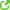 "Круговорот"Дети идут в колонне парами умеренным шагом. По сигналу последняя пара разбивается, и дети, ее образующие, бегут в начало колонны. Один ребенок обегает колонну справа, второй - слева. Оказавшись впереди колонны, дети вновь образуют пару, и игра продолжается"Меняемся местами"В центре площадки кладется длинный шнур. Дети распределяются на две команды. Каждая занимает свою половину площадки. По сигналу "Беги!" все дети врассыпную бегают по своей площадке. По второму сигналу "Меняйтесь!" команды бегом меняются местами. Побеждает команда, дети которой в полном составе первыми перебежали на другую сторону площадки"Ниточка с иголочкой"Дети держатся за руки, образуя цепочку. Проведя цепочку вокруг всей площадки, воспитатель предлагает детям остановиться и поднять сцепленные руки вверх, образуя ряд ворот. После этого он ведет цепочку в обратном направлении под руками у детей, обходя по очереди одного справа, а другого слева. В тот момент, когда цепочка детей проходит под "воротиками", ребенок, поднимавший руки для образования "ворот", переворачивается вокруг себя и продолжает движение дальше"Найди свой кубик"В произвольном порядке разложены обручи, в каждом из которых стоит ребенок и лежит цветной кубик. По сигналу дети выбегают из обруча и бегают в разных направлениях, не толкаясь и не подбегая к обручу до второго сигнала. По второму сигналу дети останавливаются и закрывают глаза. В это время воспитатель меняет кубики местами. По третьему сигналу дети открывают глаза. Каждый должен добежать до обруча, где лежит его кубик, впрыгнуть в обруч, пролезть через него и поднять его над головой. Выигрывает тот, кто первым правильно выполнит задание"Быстро по местам"Дети стоят в колонне по одному. По команде "На прогулку!" разбегаются по площадке, берут любые пособия и выполняют с ними произвольные движения. По команде "Быстро по местам!" кладут пособия на место, где они находились, и возвращаются на свое место в колонне. Проигрывает тот, кто место в колонне занял последним"Дружные пары"Дети распределяются парами, берутся за руки. По первому сигналу кружатся в одну сторону в течение 5-7 с, а по второму сигналу останавливаются и кружатся в другую сторону после короткого перерыва "Найди мяч"Дети стоят по кругу вплотную друг к другу, лицом в центр, руки за спиной. В центре круга стоит водящий. По сигналу дети начинают передавать маленький мячик друг другу за спиной, а водящий пытается его найти, предлагая показать руки одному из детей в круге. Тот, к кому обращается водящий, вытягивает вперед руки, показывая их водящему. Если водящий угадывает, тот, у кого оказался мяч, встает на место водящего. Смена водящего происходит и тогда, когда ребенок, стоящий в круге, роняет мяч"Проведи мяч"На площадке расставлены разные предметы (кегли, кубики и т. п.). Ребенок ведет мяч ударами об землю, обходя или обегая предметы "змейкой""Поймай мяч в воздухе"Воспитатель бросает теннисный мяч на ракетку ребенка (с высоты 20-30 см). Ребенок ловит мяч и удерживает его на ракетке. Далее дети играют в паре друг с другом аналогичным способом"Прокати мяч с горки"Дети стоят в колонне по одному перед наклонным бумом. Каждый ребенок скатывает мяч, быстро бежит за ним, берет в руки и, подбежав к первому в колонне, передает ему мяч, а сам встает в конец колонны"Меняемся местами"На земле в форме круга лежит веревка. Дети бегают парами: одни внутри, другие снаружи веревочного круга. По сигналу воспитателя, не прекращая бега, дети в парах меняются местами"Не задень веревку"Воспитатель и один ребенок сначала раскачивают, а потом вращают веревку. Дети поочередно: прыгают через нее на двух или одной ноге, с ноги на ногу, стоя лицом или боком к веревке, бегают под вращающейся веревкой, начиная бег под углом к ней или с прямого разбега, прыгают под веревкой по одному или по двое"От понедельника 
до воскресенья"Дети стоят в колонне друг за другом. Каждый ребенок по очереди называет день недели и перепрыгивает через длинную скакалку. ИГРАповторяется 2-3 раза